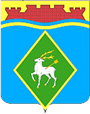 РОССИЙСКАЯ ФЕДЕРАЦИЯРОСТОВСКАЯ ОБЛАСТЬМУНИЦИПАЛЬНОЕ ОБРАЗОВАНИЕ «БЕЛОКАЛИТВИНСКОЕ ГОРОДСКОЕ ПОСЕЛЕНИЕ»АДМИНИСТРАЦИЯ БЕЛОКАЛИТВИНСКОГО ГОРОДСКОГО ПОСЕЛЕНИЯПОСТАНОВЛЕНИЕот 29.09.2023    № 429г. Белая КалитваО внесении изменений в постановление Администрации Белокалитвинского городского поселения от 30.01.2023 № 23В соответствии со статьей 8.3 Областного закона Ростовской области от 22.07.2003 № 19-ЗС «О регулировании земельных отношений в Ростовской области», в целях актуализации перечня земельных участков, которые могут быть использованы для бесплатного предоставления гражданам, имеющим трех и более детей, Администрация Белокалитвинского городского поселения постановляет:1. Внести в приложение к постановлению Администрации Белокалитвинского городского поселения от 30.01.2023 № 23 «Об утверждении Перечня земельных участков, которые могут быть использованы для бесплатного предоставления гражданам, имеющим трех и более детей» изменения, изложив его в редакции согласно приложению № 1.2. Настоящее постановление вступает в силу со дня его официального опубликования и подлежит размещению на официальном сайте Администрации Белокалитвинского городского поселения.	3.  Контроль за исполнением настоящего постановления возложить на заместителя главы Администрации Белокалитвинского городского поселения Стацуру А.А.Глава Администрации Белокалитвинского городского поселения	    		            Н.А. ТимошенкоВерно:Начальник общего отдела                                                           М.В.БаранниковаПриложение № 1к постановлению Администрации Белокалитвинского городского поселенияот 29.09.2023 № 429Приложение к постановлению Администрации Белокалитвинскогогородского поселения от 30.01.2023 № 23Перечень земельных участков, которые могут быть использованы для бесплатного предоставления гражданам, имеющим трех и более детейНачальник общего отдела                                                         М.В.Баранникова№ п/пАдрес земельного участкаКадастровый номер земельного участкаПлощадь земельного участка, кв.мНазначение123451Российская Федерация, Ростовская область, Белокалитвинский район, Белокалитвинское городскоепоселение, г. Белая Калитва, ул. Полевая, 661:04:0600010:21241114Для индивидуального жилищного строительства2Российская Федерация, Ростовская область, р-н Белокалитвинский, Белокалитвинское городскоепоселение, г. Белая Калитва, ул. Полевая, 961:04:0600010:21471085Для индивидуального жилищного строительства3Российская Федерация, Ростовская область, Белокалитвинский район, Белокалитвинское городскоепоселение, г. Белая Калитва, ул. Луговая, 1761:04:0600010:21881015Для индивидуального жилищного строительства4Российская Федерация, Ростовская область, Белокалитвинский район, Белокалитвинское городскоепоселение, г. Белая Калитва, ул. Луговая, 1961:04:0600010:21871015Для индивидуального жилищного строительства5Российская Федерация, Ростовская область, Белокалитвинский район, Белокалитвинское городскоепоселение, г. Белая Калитва, ул. Солнечная, 2161:04:0600010:22171131Для индивидуального жилищного строительства6Ростовская обл., р-н Белокалитвинский, г. Белая Калитва, ул. Цветаевой, 6161:04:0600010:13551000Для индивидуального жилищного строительства7Ростовская обл., Белокалитвинский р-н, г. Белая Калитва, ул. Василия Чубенко, 1861:04:0600010:17761000Для индивидуального жилищного строительства8Ростовская обл., Белокалитвинский р-н, г. Белая Калитва, ул. Василия Чубенко, 1661:04:0600010:17751000Для индивидуального жилищного строительства9Ростовская обл, Белокалитвинский р-н, г Белая Калитва, ул. Василия Чубенко, 561:04:0600010:17891000Для индивидуального жилищного строительства10Ростовская область, р-н Белокалитвинский, г. Белая Калитва, пер. Казачий, 461:47:0010132:17371000Для индивидуального жилищного строительства11примыкает с запада к земельному участку, расположенному по адресу: Ростовская область,Белокалитвинский район, г. Белая Калитва, ул. Колхозная, 6-а61:47:0040601:3520890Для индивидуального жилищного строительства12Ростовская область, Белокалитвинский район, Белокалитвинское городскоепоселение, г. Белая Калитва, ул. Чехова 1-я, земельный участок № 15761:04:0040110:2471000Для индивидуального жилищного строительства13Ростовская область, Белокалитвинский район, Белокалитвинское городскоепоселение, г. Белая Калитва, ул. Чехова 1-я, земельный участок № 157 а61:04:0040110:2481000Для индивидуального жилищного строительства14Ростовская область, Белокалитвинский район, Белокалитвинское городскоепоселение, г. Белая Калитва, ул. Лесная, 3661:04:0600010:20821000Для индивидуального жилищного строительства15Ростовская область, Белокалитвинский район, Белокалитвинское городскоепоселение, г. Белая Калитва, ул. Чаянова, 2461:47:0010132:18911000Для индивидуального жилищного строительства